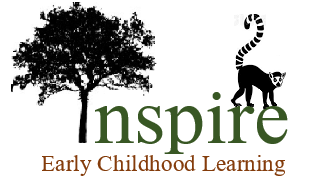 Inspire Early Childhood Learning Center is a unique early learning experience for young children designed to build special performance character-based foundations for life-long learning, happiness and success.Inspire Early Childhood5821 Oncken Rd.Waunakee, WI 53597(608) 733-1670Parent HandbookPOLICY EFFECTIVE DATE: 10/01/2018Table of ContentsADMISSIONLicense Capacity / AgesDays of OperationHoursCalendarUnexpected Closings and Inclement WeatherLicense Child AbsencesChild AttendanceConfidentiality of InformationMandated Reporting of Suspected Child Abuse or NeglectState Licensing RequirementsAdministrative Structure / Delegation of Administrative AuthorityENROLLMENTRegistration Method and FormsWait List Timeline ProcedureEnrollment Deposit, Timelines and Packet of Forms and InformationEnrollment Packet FormsWhat You Need to Know for Your Child’s Days at Inspire- Items to Provide from HomeChange of ClothingToilet Training Diapering Rest/Naptime  Sunscreen and Insect RepellentInfant Required ItemsShoe Free Infant RoomsToddler Required ItemsTwo-year old’s Required ItemsThree-year old’s and Up Required ItemsItems to Leave at Home Parents Visiting Tracking Children and Count Throughout the DayParent /Teacher ConferencesAnimals at Inspire Adding New AnimalsChildren’s Records and Medical Logs Access as per Custody & Visitation RightsNon-Discrimination PolicyAmericans with Disabilities Acthttps://www.ada.gov/chcinfo.pdf Use of PhotosWITHDRAWL/ DISCHARGE OF ENROLLED CHILDRENParent Initiated Withdrawal, Mutual Decisions or Center Discharge of Enrolled ChildrenAppeals Process FEE PAYMENTS AND REFUNDSFee Schedule /PolicyPayments Late paymentsLate Pick UpNSF Checks Child Absences, Vacations, IllnessesRegistration and Materials FeesRefunds Additional Fees Discounts, Referrals Wisconsin Shares Child Care Subsidy Programhttps://dcf.wisconsin.gov/wishares/eligibility Tuition and General Fees:PaymentCHILD EDUCATIONEducation and Classroom PhilosophiesMissionCurriculum/ Lesson Plans/EnvironmentOutdoor Play Space and Activitieshttps://dcf.wisconsin.gov/files/ccic/pdf/child-care-weather-watch-wi.pdf  Transitions from Home to SchoolTransitions to a New Class GroupAccreditation and Quality RatingsClassroom SchedulesIntake for Children Under Two YearsAppreciating All People/ Cultural DiversityWater Activities SupervisionTransitions Throughout the DayWalking Field TripsCenter Educational Philosophy CHILD GUIDANCEInfants, Toddlers and Two-Year Old Children  Supporting crying, fussing and/ or distraught childrenChildren Ages Three and UpRedirectionAll ChildrenSpecific Guidance Techniques Prohibited PunishmentClass Arrangement, Materials and Programming Parental Involvement in Solving BehaviorBitingCONTINGENCY PLANSFireTornado Dangerous IntruderTeacher Emergency Backpacks and Inspire Cell PhonesMissing ChildEmergencies and Emergency ClosingsSevere WeatherPower Loss (which lasts more than one hour) Complete EvacuationBuilding Service LossReleasing Your ChildRequired ReportsEmergency NumbersEmergency Contact Person for SiteHEALTH CARE Sudden Infant Death Syndrome Risk ReductionInfant & Toddler Bedding Soft Materials in Cribs Individual Sleep Patterns Sleep Position IllnessChildren with AllergiesLiceFirst AidEmergency Medical ProceduresStudent Injuries or Accidents and Reporting Immunization RequirementsDispensing MedicationCleanliness and Maintenance NUTRITIONNutritious MealsPeanut/ Nut Free EnvironmentFood AllergiesInfant Mealshttps://dcf.wisconsin.gov/files/publications/pdf/4024.pdfCENTER STAFF Staff TrainingVolunteersChild Care Off Premises SAFETY AND SECURITYSecure EntranceTracking Children and Count Throughout the DayParkingReleasing Your ChildVisitors and VolunteersEmergency DrillsNo Smoking PolicyFirearms PolicyPersons Appearing to be Impaired by Drug or AlcoholTRANSPORTATIONCHANGES IN POLICIES AND PROCEDURESConfirmation of Understanding and Compliance with Inspire Early Childhood Learning Center’s Parent/Legal Guardian Guidelines and Procedures/Policies Welcome to Inspire Early Childhood Learning Center!ADMISSIONLicense Capacity / AgesWe are licensed by the State of Wisconsin for daily capacity of 223 children for ages six weeks through twelve years old. Our license and all license related reports are posted by the main office.A copy of our Parent Handbook with our center policies is posted by our main office.Days of Operation
HoursInspire is open 7:00 am to 6:00 pm Monday through Friday all year based on our calendar.CalendarWe are closed on the following holidays during the year:New Year’s Day			Labor DayMartin Luther King Jr			Thanksgiving DayMemorial Day			Friday after ThanksgivingIndependence Day and the day after			Christmas Eve & Christmas DayIn addition to the holidays listed, Inspire will be closed two times during the year, once in the fall and once in the spring, for Parent-Teacher Conferences. A detailed list of closed days will be given to families each year.If any of the above holidays fall on a Saturday, we will be closed the preceding Friday. If any of the above holidays fall on a Sunday, we will be closed the following Monday.No credits, refunds, or make-up days shall be made for holiday closings. Tuition must still be paid in full.Unexpected Closings and Inclement weather:There may be times when an emergency arises which requires Inspire to close. In any such situation we will ask the local radio and television stations to broadcast the closing. You can also call the center at (608) 733-1670 to listen to our voicemail message for detailed information.Inspire will close or have a delayed start when Waunakee School District closes or has a delayed start for weather or road conditions.  Inspire may stay open during closings for low temperatures.If Inspire must close after you have dropped off your child(ren), you or your designated emergency contacts will be notified by the Director or staff. We ask that your child(ren) be picked up as soon as possible, but within an hour.In the event that Inspire was unable to open or must close early, you are responsible for tuition payments for those days.  License We are Licensed by the State of Wisconsin and our license and all related license reports are posted by our main office.Child AbsencesFamilies are responsible for informing the Director/Office by 9:00am of any absences their child may have. This includes illness and vacation. As per Licensing, if you do not inform us of your child’s absence we will contact you to check on your child. If your child is absent for an illness please notify the Director of the illness, particularly if it is contagious. You are required to pay for any days your child is absent. Child AttendanceYou will need to request and have approval from the office for any changes in your child’s enrollment schedule. Please be mindful of your arrival time so your child has the opportunity to participate in daily activities with the class.Confidentiality of InformationAll information pertaining to a child and his or her family is always kept confidential. There are occasions that records may be reviewed by regulatory agencies. Child files are otherwise confidential and maintained by the administrative staff. If your child is involved in an incident with another child, our staff will not reveal the other child’s identity.Mandated Reporting of Suspected Child Abuse or NeglectAt Inspire we are caring and concerned child care educators that take our responsibilities very seriously. Child care teachers and staff are Mandated Reporters and are required by law to report all suspected cases of abuse and neglect. The staff at Inspire have all been trained to recognize the signs and symptoms of abuse and neglect. Parents can ask the Director for a confidential referral for outside intervention and suggested resources for prevention and assistance in dealing with this sensitive matter.State Licensing RequirementsStrict enforcement of state licensing requirements and standards are in the best interest of all children. At Inspire we strive to exceed applicable licensing regulations and standards. These requirements relate directly to our facility, staff, health and safety procedures, nutrition, teacher to child ratios, and city health, fire, and licensing officials.It is the right of the state licensing agency, as well as Child Protective Services, Social Services, or Child and Family Services to perform their duties as follows:Privately interview children and/or staff without prior notice or parental consent.Inspect, audit, and copy child and staff records without notice or parental consent.Observe the physical condition of the child, including conditions that could indicate abuse, neglect, or inappropriate placement and, if determined necessary, provide protective custody and/or have a licensed medical professional physically examine the child.Inspire has carefully developed systems to ensure the comfort and protection of your child while in our care. You can always expect us to adhere to all county and state regulations governing safety, fire, nutrition, and child to teacher ratios. It is our goal to provide a safe and nurturing environment for all children.Administrative Structure / Delegation of Administrative AuthorityThe list of Administrators in charge is posted at the Director’s office.ENROLLMENTRegistration Method and FormsInspire encourages families interested in enrolling their child(ren) to tour our center. If you wish to enroll your child(ren), we require a Pre-registration form to be filled out for each child being enrolled. There is a registration fee of $85 for your first child and $55 for subsequent children. Wait List Timeline ProcedureOnce registration form and fee are received, your child will be officially added to the Inspire Wait List. In general, the Wait List is sorted chronologically by the date that families add children to the list. However, additional children of Inspire families (families with a child currently enrolled) and children of employees are given preference and move ahead of new families when added to the Wait List. We will contact you as soon as we are able to make you an enrollment offer. You may call us to get updates regarding your child’s status on the Wait List. Enrollment Deposit, Timelines and Packet of Forms and InformationOnce there is a confirmed opening for your child to start at Inspire you will be required to submit a deposit equal to one week’s tuition. This deposit is due within one week of acceptance. This deposit will remain in your account and be credited towards your child’s last week of tuition. You will also be required to complete an Enrollment Packet. Per Licensing requirements, this completed packet needs to be turned into the Director before your child(ren)’s first day of attendance along with their first week’s tuition payment. In this packet you will find both State required forms along with forms designed for Inspire. The only exceptions being, the Day Care Immunization Record, which can be completed within 30 days after the child’s first day of attendance, and the Child Health Report can be completed within 90 days after the child’s first day of attendance. Additional parent information is available in the main office.Enrollment Packet FormsParents/legal guardians will receive a packet of forms, which will need to be completed and kept on file prior to the child’s first day of attendance. These forms are as follows:  Enrollment  Intake (for children under 2 -updated every 3 months) Immunization  Health History (for all children and updated every 3 months for children under 2)  Child Health Report (to be signed by a pediatrician and updated every 6 months for children under 2, every 2 years for children over 2)  Medication Authorization, if necessary  Emergency Contact Card (for classroom) Email Request/Photo Release  Parent Handbook and Confirmation of Receipt and Understanding  Other forms as required by the Department of Children and Families are available in the office. If any information changes, please let us know as soon as possible. In the event of an emergency, we need to be able to call you at any time.What you need to know for your child’s days at Inspire- Items to Provide from HomePlease dress your child in comfortable, washable clothing that will allow them to move freely and actively engage in all explorations and activities both indoors and outdoors. We ask that you refrain from dressing your child in clothing that may pose a choking hazard, and/or that is inappropriate for the anticipated weather. Please take into consideration current weather conditions, as well as unexpected weather changes. Items might include having a jacket, coat, mittens/gloves, hat for days that may become colder, boots on rainy or muddy days or the ability to change into a lighter weight shirt, pants, or shorts for warmer days.Tennis shoes or other closed-toed shoes must always be worn for children one year and older, including nap/rest time. We recommend closed-toe shoes or sandals. Change of ClothingAccidents and spills can happen at any time. We ask that you bring at least one or more changes of clothing that are seasonally appropriate. Please place your child’s clothing in a zip-lock bag with your child’s first and last name on the bag.Toilet Training Toilet training will be started when both the child’s parents and teachers feel it is appropriate. Parents/legal guardians and teachers are asked to discuss their thoughts regarding this process prior to starting toilet training to provide the child with consistency in this important developmental stage. Toilet training is developmental and is not required for any specific class groups.Diapering The State of Wisconsin requires teachers to change children in diapers every two hours, unless the diaper is soiled earlier. Parents/legal guardians are responsible for providing their child with wipes, diapers and ointment (if necessary). Teachers will notify parents when their child’s supply is low. We are unable to accommodate cloth diapers; please speak with an Administrator if you have questions about this. Rest/Naptime  Licensing guidelines require a child to rest for at least 30 minutes on his/her sleeping bag. If the child does not nap after 30 minutes or awakens early, it is required that he/she receives a quiet activity such as: puzzles, books, or stuffed animals. These activities can occur in an area that does not disturb other sleeping children. Parents/legal guardians are responsible for providing a sleeping bag that zips or closes on three sides for their child. We ask that you take these items home to launder on your child’s last scheduled day of the week. We will wash the crib sheets once a week, unless soiled, then they are laundered immediately. Sunscreen and Insect RepellentIt is recommended that all children bring sunscreen and insect repellent during the spring, summer and fall months. An authorization form is required to apply sunscreen and insect repellent; these forms must be filled out for each individual child and each item separately. Sunscreen and insect repellent can only be used by the child who brought it in. There will be no sharing of sunscreen or repellent and no application of sunscreen or repellent without a signed form.Infant Required Items: Please be sure to provide the following:Sleep sack or swaddle (if applicable)Diapers and WipesDiaper Ointment (if applicable)1 or more changes of weather appropriate clothing (including socks or booties)Pacifier (if applicable)Formula in container or Breast Milk (breast milk must be labeled with child’s first and last name and date)Labeled bottles (enough for each feeding) bottles are rinsed out and sent home nightlySmall bag to hold used bottlesBaby food and cereal (when applicable)Sweater or jacket to accommodate indoor/outdoor temperature changesSunscreen and hat for spring, summer and fall monthsSnowsuit, mittens and hat, outdoor footwear (if applicable) for winter monthsAll items must be labeled with child’s first and last name. Clothing can be placed in a zip-lock bag labeled with child’s name. Child belongings (soiled clothing, used bottles, etc.) must be taken home nightly and laundered or sanitized before bringing them back. Infants are on their own routine. Feeding and sleeping will be on demand, but diapering will occur every two hours (unless sleeping) or sooner if soiled. Infants are held during bottle feedings. They will be placed on their back to sleep unless a written physician’s note is provided. Once a child can roll over on their own they may sleep however they prefer (stomach). Families are required to provide a nutritional diet for their infant. All foods, including formula, breast milk, jar foods, and cereal, must be supplied and labeled by the parent. Each child will have a basket for their items. Contents of bottles will be discarded within one hour from the beginning of the feeding.Shoe Free Infant RoomsInfants spend a lot of time on the floor, exploring their environment. In order to keep this space as clean as possible, we ask that anyone entering these Infant rooms to remove their shoes or put booties on over their shoes. We also ask that parents and teachers do not enter the infant classrooms barefoot, instead please put booties over your feet. We appreciate your understanding.Toddler required items:Sleeping bagDiapers and wipesDiaper Ointment (if needed)1 or more changes of weather appropriate clothingPicture of FamilyRainboots, sunscreen, Insect Repellent and hat for spring, summer & fall monthsSnow pants and jacket with boots, mittens and hat for winter monthsTwo-year old’s required items:Sleeping bagDiapers and wipesDiaper Ointment (if needed)1 or more Complete Changes of ClothingPicture of FamilyRainboots, Sunscreen, Insect Repellent and Hat for spring, summer & fall monthsSnow pants and jacket with boots, mittens and hat for winter monthsThree-year old’s and up required items:Sleeping bag1 or more complete changes of clothingPicture of FamilyRainboots, Sunscreen, Insect Repellent and hat for spring, summer & fall monthsSnow pants and jacket with boots, mittens and hat for winter monthsItems to Leave at Home- ToysCandyGumAnything unlabeledAll ages- Please do not leave any medications, ointments or potentially harmful items in backpacks or home bags.Parents Visiting Parents are welcome to visit and observe in their child’s classroom. We have an open-door policy. We may need to limit the number of adults in a classroom at any given time, due to space or the needs of the classroom. If you plan to visit your child’s class for an extended period of time, we ask that you schedule this with the teachers prior to your arrival.Tracking Children and Count Throughout the DayTeachers keep track of the number of children in their classroom at all times by doing a face to name count throughout the day. Please, never take your child out of a classroom or outdoor areas without talking to your child’s teacher to be sure they know that you are leaving. Parents must enter and exit the building through the front door only for security reasons.Parent /Teacher ConferencesInspire will be closed two days each year for Parent/Teacher conferences. A detailed listed of closed days will be provided to families each year. Staff will work with families to schedule the opportunity for exchanging information at Parent/Teacher conferences. Animals at Inspire Inspire has 2 zebra, 3 kangaroos, 2 camels, 5 ring-tailed lemurs, 8 prairie dogs, and 8 exotic birds on the premises.  Children will not be allowed in areas with exotic animals. The children will be closely supervised by their teachers when near the animals to ensure that both the children and the animals are protected from harm. Until there is an exception granted by Licensing, there will be no contact between children and exotic animals. All animals for which there is an effective vaccine against rabies have been vaccinated.  Adding New AnimalsPrior to adding new animals to the center, parents will be notified in writing. If your child has animal allergies, please inform the Director and include them on the Health History and Emergency Care Plan under the non-food allergies section. Inspire, also has liability insurance that includes coverage for the exotic animals.  Children’s Records and Medical Logs Access as per Custody & Visitation RightsAt Inspire we will not interfere with any custody relationships of a child(ren)’s parents. As such, we assume that both parties have equal rights to pick up/drop off, visit, or request documents about their child(ren). If this is not the case, it is the parent’s responsibility to provide court documentation or legally binding parental agreements to clarify the rights and responsibilities of the parents. If there is a change in custody, please provide the newest documentation or legally binding agreements to the Director.In the case of a family in which the parties are divorced, both parents, regardless of which parent enrolled the child(ren), are entitled to obtain Medical Documentation, Incident/Accident Reports, Parent/Teacher Conference Reports, and Attendance Records. All Financial records and the Enrollment Registration Information are considered private and confidential to the enrolling parent. These will not be provided to the non-enrolling party without proper service of a subpoena and/or court order.Non-discrimination policyAt Inspire we strive to provide an environment that is free of unlawful discrimination of any type. This would include discrimination of race, color, religion, sex, national origins, age, veteran status, disability, or any other characteristic protected by law.If required, please notify the Director if you need a Parent Handbook and other documents in an alternative language. Americans with Disabilities ActInspire will make reasonable accommodations for a child with disabilities as specified under the Americans with Disabilities Act. For more information on the ADA go to: https://www.ada.gov/chcinfo.pdf Use of PhotosAll children will have a Photo Authorization form on file in order for parents to indicate how their child’s photo may be used for Social Media, Marketing, Professional Development Training and Internal Documentation purposes. Parents will receive the Photo Authorization form in the Enrollment Packet. Parents are responsible for letting the office know if they require any changes on this authorization form.WITHDRAWL/ DISCHARGE OF ENROLLED CHILDRENParent Initiated Withdrawal, Mutual Decisions or Center Discharge of Enrolled ChildrenInspire is committed to providing all children a safe and educational experience. In certain circumstances it may be necessary for Inspire to discharge a child(ren). This decision is based on what is best for the child, other children in the classroom, and the well-being of the center and everyone that attends. We will make every effort to correct a situation before a final decision is made. If you choose to withdraw your child(ren) from Inspire, you are required to give a written two weeks’ notice. If a notice is not provided, you are still responsible for all tuition for those two weeks, even if your child(ren) did not attend.A child(ren) may be discharged based on behavior or actions of the child, family member, or their guest. The following are reasons that a child(ren) could be discharged. This is a partial list.Abuse of children, staff, or propertyInability to meet the needs of the childContinued violation of policiesDisruptive or dangerous behaviorHarassment or disrespectful treatment of any staff person by a child or parent/guardianUse of inappropriate language while on center property (parking lot and playground)Smoking on center property (parking lot and playground)Threats or threating behaviorPossession of firearms, ammunition, or other weapons; uniformed law enforcement officers may have their firearm on them while on school propertyRepeated late pick upsContinual late payment or non-payment of tuitionInspire reserves the right to end the enrollment of a child/family at any time for any reason deemed appropriate. If possible and appropriate, documentation from the Center Director will  verbally be discussed with the family(ies) in a face-to-face meeting. Written notification will be provided to the family(ies) involved prior to any discharge or disenrollment of a child. Attempts at multiple communications will occur depending on the potential withdrawal reason. Any final termination of enrollment from Inspire will be provided in writing for the family(ies.)All staff will have sensitivity, harassment and non-discrimination training as part of their orientation.Appeals Process If a family feels their child was wrongly discharged following the notification of discharge, an appeals process will be used: 1. The parent or guardian will state, in writing, the concern/conflict according to their point of view within 2 days of written termination of enrollment. 2. A meeting will be held between the family, the Center Director, and the Owner to discuss the situation and work towards a solution. 3. The Owner will make the final decision concerning enrollment status within 2 days of the meeting. The Owner may contact (or appoint the Center Director to contact) an outside agency for resources or services. Inspire is not responsible for contracting an outside agency for resources or services unless Inspire deems it necessary. Inspire may decide to hire their own outside agency or service.FEE PAYMENTS AND REFUNDSFee Schedule /PolicyParents will receive a copy of the Fee Schedule in the Registration packet. A copy of the Fee Schedule is also available in the office.Tuition and General Fees:Tuition is based on the number of days enrolled and class group the child is in. For current rates, please see attached rate sheet. Fulltime enrollment is considered 5 days per week/ full days. Part time options include 2, 3 or 4 days per week/ full days. Half day options are available for 2, 3 and 4 year-old groups.Payments Tuition is to be paid on the first day of the week that the child attends for following week. Payment can be made through our secure ACH system, personal check, cash or money order. Inspire does not accept credit cards.All school meals are included with the cost of tuition for children ages one years old and up. Families of infants provide meals for their infant until they are one year old. If there will be a third- party payment (employer or county), a special payment schedule can be arranged.  Parents will be responsible for any specified co-payments or unpaid amounts.Late paymentsLate payments will result in a $25 late fee for each day late.Late Pick UpInspire is open from 7am to 6pm. Any children that are not picked up by 6pm will be charged a late fee in the amount of $5 for the first minute and an additional $1 for each minute to follow. For example, if a child is picked up at 6:03pm the late fee amount would be $7.00.NSF Checks You will be charged $25 for each NSF returned payment.Child Absences, Vacations, IllnessesFamilies are responsible for informing the Director/Office by 9:00am of any absences their child may have. This includes illness and vacation. As per Licensing, if you do not inform us of your child’s absence we will contact you to check on your child. If your child is absent for an illness please notify the Director or office of the illness, particularly if it is contagious. If you go away for vacation, please inform the office. You are required to pay for any days your child is absent. Additional Fees Parents will be informed in writing and in advance of any additional fees for extra class opportunities or events.*Registration and Materials FeesIf you wish to enroll your child(ren) we require a Pre-registration form to be filled out for each child being enrolled. There is a registration fee of $85 per child that is required to be made before a child can be enrolled. *Parents will need to purchase our Inspire classroom storage/ laundry bags to take their child’s sleeping bag home to launder each week. Sleeping bags must be kept in the storage bags in the classroom when not in use, as per Licensing requirements.  Refunds A two-week notice is needed to withdraw enrollment for your child/ren. There are no refunds for Registration fee unless a child outgrows our school and we are not able to offer them a spot. The tuition deposit is non-refundable but it is applied towards the child's last week of tuition when the family gives the required two- week notice for any schedule changes or withdrawals.Discounts, Referrals If a family has multiple children enrolled, Inspire offers a 5% discount on tuition of the older child(ren). See the office for details on Referrals.Wisconsin Shares Child Care Subsidy Program Please let us know if you are eligible for Wisconsin Shares. https://dcf.wisconsin.gov/wishares/eligibility EDUCATIONEducation and Classroom PhilosophiesWe are dedicated to making our students’ first learning experiences rewarding, fascinating and inspiring. With rich and engaging learning experiences, we carefully nurture and strengthen special performance character traits like curiosity, optimism, creativity, persistence, gratitude and courage. Students will also continuously build social and emotional intelligence and a growth mindset (the self-belief that we can get better at things). Our special experiential based learning is designed to infuse our students with the traits and skills needed to set and achieve goals and chase their own personal dreams.MissionInspire Early Childhood is a project approach-based program incorporating specific strategies for building performance character traits in children for future success. Curriculum/ Lesson Plans/ EnvironmentOur teachers are trained and knowledgeable in project-approach based teaching and facilitating in order to best support, nurture, and guide children’s learning and development. With Project Approach-based learning and teaching, the lesson plans are made with teacher provocation ideas, child wondering and theories, and developmental needs in mind. Lesson plans are developed as an on-going reflective process and are revised based on the classroom needs. Various methods are used to document and make child learning visible: photographs, illustrations, artifacts and/ or visual representations of the planning and implementation processes. These methods of documenting will be displayed in and outside the classroom throughout the course of a project. Additionally, you will find smaller mini-stories displayed throughout the room that explain some of the everyday moments to be celebrated.  Lesson planning, curriculum, and documentation will occur for all ages: Infants, Toddlers, Two’s and Three-Year Old and above, and will be based on developmentally appropriate practices.Outdoor Play Space and ActivitiesOur daily activities and experiences take place both indoors and outdoors. Our outdoor play spaces are designed with young children in mind. There are dedicated Infant and Toddler areas and areas for children three years old and up. Families are requested to provide outdoor gear for their children to be outside in different types of weather including, wet, cold, warm and snowy within the rules of Licensing temperature guidelines. All children remain indoors in inclement weather, including lightning and thunder.All children remain indoors when the heat temperature is 90-degree heat index and above.Children above age 2 remain indoors when the temperature is 0-degree or less.Children below age 2 remain indoors when the temperature is 20-degree windchill or less.We also use the Child Care Weather Watch Wisconsin as a guideline: for temperatures/ ages / time amounts and precautions: https://dcf.wisconsin.gov/files/ccic/pdf/child-care-weather-watch-wi.pdf  Transitions from Home to SchoolDuring our enrollment procedures families will visit their child’s new classroom to meet the teachers and see the indoor and outdoor learning areas. Families will be given the required paperwork at orientation. Transitions to a New Class GroupChildren will transition from one class group to the next at scheduled transition times during the year.  We will operate on a traditional school year calendar, transitioning the children to new classrooms at the end of May or beginning of June, and/or the beginning of September. A transition email with information regarding the timeline of your child’s transition to their new class group goes out to parents prior to the start of this transition.  Children are introduced to their new teachers and classrooms prior to the transition at a classroom Meet and Greet. All teachers involved will help your child become familiar with his/her new environments as well as communicate with parents/legal guardians to achieve a smooth transition for all families.  When children are transitioning to a new class group, the teachers and parents will work together, as we believe a child’s parents are their first teacher.  All efforts will be made to make this transition smooth.Accreditation and Quality RatingsInspire strives to provide the best possible early childhood development for the children in our care. It is our intent to be nationally accredited and to have the highest-quality rating possible. Inspire participates in the following national and state recognition programs; National Association for the Education of Young Children (NAEYC), the National Accreditation Commission (NAC), and Young Star.Appreciating All People/ Cultural DiversityWe value and respect your family traditions, culture and holidays and want to know about them. Please share ideas, traditions and any needs with us so that we may collaborate and help guide better awareness of our diverse community at Inspire. Please communicate with your child’s teacher if you have any ideas for sharing photos, books or artifacts that are important to you and your child. Classroom SchedulesClassroom Schedule times are posted in each classroom. Schedules will communicate times for special events, free choice, group meetings, bathroom, meal time, nap time, and outside time(s). Class groups will post a note when they are outdoors so you know where to find them. Teachers will inform the office if locations have changed while they are outdoors, so that we can inform you or update their note. Schedule Coordination with Home for Infants and ToddlersAll families with infants and toddlers will complete the Licensing form Intake for Children Under Two Years- Child Care Centers, before their first day and on an ongoing basis. All families and teachers will complete Daily Sheets for two- way communication with each other.Water activities supervisionAll water related activities will be evaluated for safety and carefully supervised by our staff.Transitions Throughout the DayOur highly trained teachers use methods for turning transitions and wait times into learning moments that are meaningful and respectful of all children.Walking Field TripsOur highly trained teachers carry emergency backpacks with first aid kits, emergency contact information and Inspire cell phones with them on walking field trips outdoors. Should an emergency happen, teachers and staff are trained in protocol procedures to follow for all different types of emergencies.Center Educational Philosophy We believe: All children should be respected and valued, from birth, for their growing competency and their future potential.Children need and benefit from relationships that are built upon trust, communication and respect.Children have natural character traits that should be nurtured to help them reach their full potential.Children adapt to and actively engage and learn from their environment to meet their needs.Children acquire knowledge best through hands-on learning experiences based on their interests, questions and discoveries. Children should have opportunities to value diverse perspectives and build skills for collaboration and conflict resolution.Great teachers and stimulating environments help children extend their learning to new levels. CHILD GUIDANCEAt Inspire we believe children deserve to grow and develop in a positive and nurturing environment and community. It is our role to treat all children with respect and to help comfort and guide them using positive guidance, redirection and the setting of clear limits for children. We will help children develop self-control, self-esteem, and build respect for the rights of others.Our staff are trained in Child Guidance using our written Inspire Child Guidance Policy, which follows all recommendations from Licensing. Infants, Toddlers and Two Year-oldsSupporting Crying, Fussing, and/ or Distraught ChildrenWhen a young child cries continuously despite attempts, caring for that baby or toddler can be overwhelming for parents and teachers. This can be very frustrating especially when the baby is inconsolable. We are here to help you, as parents, and help each other. There are several techniques to try to console infants that are crying. Never shake a baby! https://dcf.wisconsin.gov/files/ccic/pdf/managing-crying-info-packet.pdf Techniques to calm crying infants:Ensure the infant has its basic needs met as crying may be the result of being hungry or a soiled diaper. Inspect the clothing to check if it is pinching the infant or too tight. Look for signs that may indicate this to be the case. Wrapping the baby tightly or swaddling is another technique that helps an infant feel secure. (written permission is needed from parents for swaddling an infant)Often babies are comforted when they are held close to a caregiver’s body. An infant may be eating or drinking too fast. Also, ensure the baby is being burped to relieve any gas building up while eating or drinking. Babies are often comforted through movement. Rocking a baby in your arms or in a chair swaying back and forth may work well. Likewise, walking or motion in a stroller outside with fresh air may also calm crying. Try gently using a warm wash cloth on the infant’s face as water may help calm the baby. Infant massage may also work to provide relief. Singing lullabies or humming can be soothing to a crying infant. Listening to a sound machine with relaxing sounds or soft music can also calm a crying baby. When parents approve, a baby may also be comforted by a pacifier. Sometimes crying can be the result of gas or bloating, so investigating options for alternate formulas or gas drops may be worth discussing,Our teachers will work with the parents to see if there are techniques they use that work well to sooth the infant.If none of these techniques work, it is best to separate yourself from the situation. If a child is inconsolable while at Inspire, another teacher can assist with the infant for a period of time, or our teacher will call the Director or Assistant Director to ask for help. If the crying still continues, we may call the parents. It may be a good idea for the infant to be seen by a doctor to ensure there are no other serious issues.Children Ages Three and UpIf a child acts out, often times, there is an underlying reason. Teachers will look beyond the behavior and understand the whole child. There are times when a child needs to be redirected away from other children or to other activities for a short amount of time. RedirectionRedirection techniques are used in non-humiliating and guided ways, following all recommendations from Licensing. If a Teacher perceives a child’s behavior to potentially result in the harm of themselves or another child, Teachers will remove a child from the situation and they are to be given two choices of other activities. Both activities will provide the child(ren) time to calm and refocus their attention. Teachers will either walk through this process of calming with the child, or watch from a distance to allow the child some space. When the child and Teacher decide that the child is ready, they will discuss the behavior and/or feelings, and the child(ren) are welcomed back to their original play, if they so choose. In extreme cases, teachers will call for help from the office. The Director/Assistant Director will remove the child from the classroom, continue to explore ways of calming, and will call the parent if necessary. We will try to prevent any disrespectful behavior, bullying or physical harm to come to any of our children as safety is of the utmost importance.All ChildrenSpecific Guidance Techniques We also use Conflict Resolution Strategies to help children learn how to eventually be more involved in working things out on their own as they get older.Prohibited PunishmentWe do not use corporal punishment such as spanking, as certain forms of punishments are prohibited even at parent request. Class Arrangement, Materials and Programming Our curriculum lends itself to having classroom groups meet, plan, share ideas and reflect with the facilitation and guidance of teachers on a daily basis. This allows for time to go over expectations and questions, as well as encourages social development. Classrooms will be arranged in ways that are developmentally appropriate, and that meet the needs of all children. Classrooms will be set with interesting and inspiring materials that will promote curiosity and investigation. Parental Involvement in Solving BehaviorAt Inspire we look to parents as Partners in your child’s education. Please take time to communicate with us and share your ideas and insights. BitingBiting is a natural developmental stage that many children go through. It is usually a temporary condition that is most common between thirteen and twenty-four months of age. The safety of all children at the center is our primary concern. The center's biting policy addresses the actions the staff will take if a biting incident occurs. Toddlers bite other toddlers for many different reasons. A child might be teething or be overly tired and frustrated. He or she might be experimenting or trying to get the attention of the teacher or his peers. Toddlers have minimal or developing verbal skills and are often impulsive. Sometimes biting occurs for no apparent reason. The center will encourage the children to "use their words" if they become angry or frustrated. The staff will maintain close and constant supervision of the children at all times. The following steps will be taken if a biting incident occurs at our center: The biting will be interrupted with a firm response of something like, “Biting hurts,” “Biting is not safe,” or “Your friend doesn’t like that.”Staff will stay calm and will not overreact. Both children will be comforted. Staff will remove the biter from the situation, if necessary. The biter will be given something to do that is satisfying. The wound of the bitten child shall be assessed and cleansed with soap and water. The parents of both children will be notified of the biting incident. Appropriate forms will be filled out (Incident Report). Note: If a bite requires medical treatment, a copy of the incident report must be mailed to the appropriate regional licensing office within five business days of the incident. Confidentiality of all children involved will be maintained. The bitten area should continue to be observed by parents and staff for signs of infection.CONTINGENCY PLANSFireIn the event of a fire the alarm is sounded and all staff and children will exit according to posted fire emergency exit routes in each room. If possible, all administrative staff will walk through each room to make sure all people are out of the building. All groups will meet at the designated meeting place in front of the barn. Every person from the building will be accounted for at that time. Parents will be notified of the situation as soon as possible. If it becomes necessary to remove children from the school property, parents will be notified where they can pick up their child(ren). TornadoIn the event of a tornado the administrative staff will inform all staff to take cover in designated areas. A check will be made to ensure that all children are accounted for once they have reached the designated areas. Administrative staff will inform teaching staff when it is safe to return to their previous areas.Dangerous Intruder  In the event of a dangerous intruder, the administrative staff will inform staff of where the intruder is located through use of emergency message system. Staff will prioritize response in association with their own situation. They will either: 1)Evacuate- If possible, exit the building with children and go to a safe location 2) Hide in a locked classroom. Barricade the classroom door with as many heavy things as possible and get children away from windows or doors. Turn off all lights. 3) Fight Back only if unable to do first or second responsesEmergency Backpacks and Inspire Cell PhonesTeachers carry Inspire Cell Phones and Emergency Backpacks with them when they are outdoors with the children which include emergency procedures, first aid items and emergency contact information. Teachers will keep office informed of any walking field trip incidents.Lost or Missing ChildTeachers count children regularly and match face to name throughout the day. When the class group transitions to another play area both indoors and outdoors, teachers take a count beforethey leave one area, they count along the way, and then again when they arrive at the next area. Teachers scan and count the group many times throughout the day to keep track of all children. In the event that a child is missing from his/her class group, all available staff will search the center to locate the missing child. If the child is not located after 5 minutes the center will notify the child’s parents/legal guardians, and local law enforcement immediately.Special Evacuation ConsiderationsSpecial evacuation considerations will be based on individual needs for children or staff with disabilities that may need an additional staff person to support or provide follow-up support through an evacuation.Emergencies and Emergency ClosingsSevere WeatherIn the event of a thunderstorm warning, we will keep all children indoors and monitor the situation. In the event that a tornado warning has been issued, we will take appropriate coverage (see evacuation plans near classroom doors). Power loss (which lasts more than one hour with no generator back up) Each parent/guardian will be contacted to pick up their child.Complete EvacuationIf we are required to completely evacuate the building (in the event of a fire or other emergency that threatens the integrity of the structure, we can be found at: our animal barn.Building Service LossIn the event our facility loses main power to items such as heat, air conditioning, water, electricity, telephone, or any plumbing problems, the Facility Maintenance Manager and/ or the Owner will be contacted immediately. If our facility’s main power is not restored within one hour, and we are not able to go on generator back up, staff members will contact parents or guardians to pick-up their child promptly. In the event our form of communication is inactive (phone and internet service), parents will be contacted by cell phone by the Director/Assistant Director/and Staff.Unexcepted Closings and Inclement weatherThere may be times when an emergency arises which requires Inspire to close. In any such situation we will ask the local radio and television stations to broadcast the closing. You can also call the center at (608) 733-1670 to listen to our voice mail message for detailed information.During inclement weather Inspire may close or have a delayed start when Waunakee School District closes or has a delayed start for road conditions.  Inspire may stay open during closings for low temperatures.If Inspire must close after you have dropped off your child(ren), you or your designated emergency contacts will be notified by the Director or staff. We ask that your child(ren) be picked up as soon as possible, but within an hour. In the event that Inspire was unable to open or must close early, you are responsible for tuition payments for those days. Vehicle Availability Any person-in-charge, in the Delegation of Authority, has access to a vehicle for emergencies but not for transporting a child.Releasing Your ChildIf someone other than the child’s parent/guardian will be picking up, please notify the Director or Assistant Director and sign an Authorized Pick-Up form that states your child’s name, the person picking the child up, and the time they will be picked up. Upon pick up they must ring the door bell and be let in by someone in the office. Notify the person picking up to bring in a photo ID in with them. This will ensure that we are releasing your child to the correct person. Required ReportsCopies of all required reports for Licensing are kept on file.Emergency numbersThere is a list of emergency contact numbers in each office, classroom and teacher backpacks of who to contact in an emergency. This list includes Emergency Medical / Hospital addresses and contact information.Dangerous Intruder (move to Contingency Plans section) In the event of a dangerous intruder, the administrative staff will inform staff of where the intruder is located through use of emergency message system. Staff will prioritize response in association with their own situation. They will either: 1)Evacuate- If possible, exit the building with children and go to a safe location 2) Hide in a locked classroom. Barricade the classroom door with as many heavy things as possible and get children away from windows or doors. Turn off all lights. 3) Fight Back only if unable to do first or second responses. Emergency Contact Person for SiteBob Davis, President/Owner, is the Emergency Contact Person- 2nd adult available in five minutes.HEALTH CARE Infant Death Syndrome Risk ReductionAll Inspire Early Childhood Learning Center staff that will care for children under one year of age will receive training on Sudden Infant Death Syndrome and will be trained and follow these risk reduction procedures:   Infant & Toddler Bedding (251.09(1)(k)) Sheets or blankets used to cover the child shall be tucked tightly under the mattress and shall be kept away from the child’s mouth and nose.  Swaddling of infants is permitted if requested by the parent.  Inspire Early Childhood Learning Center must have a written and signed note from the parent before allowing an infant to be swaddled.    If the child pulls the blanket out during nap time, the provider must ensure that the blanket is kept away from the child’s mouth and nose. The use of blanket sleepers or sleep sacks is recommended. Soft Materials in Cribs (251.09(L)) Children under one year of age may not sleep in a crib or playpen that contains soft materials such as sheepskins, pillows, fluffy blankets, bumper pads or stuffed animals. Fluffy blankets such as quilts and comforters that contain more than one layer of fabric or batting are also not allowed to be with a sleeping child under the age of one in a crib or playpen. Individual Sleep Patterns (251.09 (2)(b)) Each infant and each toddler shall be allowed to form and follow his or her own pattern of sleeping and waking. There shall be no specifically scheduled nap time for all infants (under the age of one) as a group. As children begin to mature, a child’s schedule will be changed to slowly eliminate the a.m. nap and slowly integrate the child into the center schedule. Priority shall be given to the individual eating and sleep needs of the child. Sleep Position (251.09(2)(bm)) Each child under one year of age shall be placed to sleep on his or her back in a crib unless otherwise specified in writing by the child’s physician. The child shall be allowed to assume the position most comfortable to him or her when able to roll over unassisted. If a child falls asleep in a swing or car seat, the child must be removed from the swing or car seat and placed to sleep on his or her back in a crib. IllnessWe encourage families to keep sick children at home. This is in the best interest of your child and the best interest for the other children, families and staff. If your child is not feeling well at Inspire and is not able to participate in our daily activities we will let you know so that you can pick up your ill child. In addition to a physician’s examination and immunization records that are required for enrollment, we will observe each child’s health daily. We will get to know each child and pay attention to any changes in each child’s behavior or appearance, skin rashes, boils, or weeping rashes, as well as fevers, flushed appearance or shivering. Complaints of pain or not feeling well, vomiting, diarrhea, and eye redness or drainage are also observed. If any of these symptoms are observed, we will notify you and may request that your child be picked up. For the health and well-being of your child and others, your child must be kept at home if he or she develops any of the following symptoms of contagious diseases. The child must be kept at home until he or she is symptom free, fever free with no over-the-counter medication (Tylenol, Ibuprofen, etc.) for 24 hours or a note stating the return of your child from their physician.The illness prevents the child from participating comfortably in activities, including outdoor activitiesThe illness results in a greater need for care then the staff can provide without compromising the ability to care for other children.The child has any of the following conditions:Appears to be severely ill-lethargy, lack of responsiveness, irritability, persistent crying, difficulty breathing, or having a quickly spreading rashFever of 101F orally or 100F or higher axillary (under the arm)Diarrhea; two within an hour, three in a day, or not container within a diaper or underwearBlood or mucus in the stools not explained by dietary changeVomitingPersistent abdominal pain or intermittent abdominal pain associated with fever, dehydration, or other signs or symptoms of illnessMouth sores with droolingRash with or with our fever or behavior changesHead lice and/or nits, until treatment has begun and nothing is presentStreptococcal pharyngitis (strep throat or other streptococcal infection)Scabies, until treatment has begunChickenpox (varicella)ImpetigoPertussis (whooping cough)Measles, mumps, RubellaTuberculosisHepatitis A virus infectionAny child determined by the health department to be contributing to the transmission of illness during an outbreakChildren with AllergiesInspire asks that you notify us immediately when you learn that your child has allergies. If the child requires medication for a life-threatening allergic reaction (i.e. bee sting) the child’s prescription may be kept at the center and administrated when necessary by the Director or Assistant Director. If we are in need to administer their medication, 911 will be called and you will be notified immediately.LiceWe have a NO NIT policy. In the event Inspire is notified of a case of lice, we will head check all children in the affected classroom(s). The affected classroom(s) will be thoroughly cleaned as soon as possible. All soft items will be bagged up that are unable to be washed. All families will be notified of the lice occurrence and all children who have been in the affected classroom(s) will have their head checked upon entering the center to confirm the absence of nits and live lice before being allowed back into the classroom(s). No children will be allowed to return to the center until they have ZERO nits and/or zero live lice. We will provide parents with information regarding eliminating lice from their home, car, and child as well as we will offer head checks to parents upon request.First AidIf your child becomes ill or incurs a minor injury while at Inspire, our staff will perform basic first aid to treat the illness or injury. Teachers at the center are trained in First Aid and CPR (Infant, Child and Adult). According to State of WI licensing standards, teachers are able to wash a wound with soap and water, apply an ice pack (if necessary), or place a Band-Aid/bandage (if necessary). Teachers are not able to remove a sliver or stinger.  If the illness or injury requires more than basic first aid and needs more medical attention, or if your child needs to be taken to a doctor, you will be contacted.Emergency Medical ProceduresIn the event of a medical emergency, we will take the emergency measures deemed necessary for the medical care and protection of your child, this includes CPR, contacting 911, and administering first aid until EMTs arrive. If 911 needs to be called, we will call 911 first and then contact you. Your child’s safety and well being is our top priority. We will make continuous efforts to contact you or someone listed by you as an emergency contact.Student Injuries or Accidents and Reporting Accident/Incident reports will be filled out when children are injured at Inspire. An injury that requires a report is anything that requires cleansing, a band-aid, an ice pack, or any medical attention, including head injuries. Teachers who witness the accident or injury will fill out the accident/incident form; parents/legal guardians should then sign the form upon notification of accident/incident. Teachers will inform the Director or Assistant Director of any injuries. Parents/legal guardians will be notified immediately of any head injuries (injuries affecting anything above the neck), or injuries that require professional medical attention. Injuries that require professional medical attention will be reported to State within 48 hours of the occurrence. If parents/legal guardians cannot be reached in the event of an emergency, the center will make all efforts to contact another person on the child’s emergency card. In critical emergency circumstances 911 may be called before a parent is notified. If your child receives outside medical attention, you will be provided with a child accident insurance form. The child accident insurance is a supplemental insurance policy that is an secondary policy only.  Your insurance is and remains the primary responsible party for payment for the cost of treatment of your child. You are solely responsible for initiating a claim, requesting all appropriate forms, and for tracking the status of your claim.Special Health NeedsA child’s special health needs will be shared with any staff members caring for the child. This includes but is not limited to; medication, food restrictions and allergies. Please keep the office updated on any changes to special health needs so we can update files and help keep teacher records updated.Immunization RequirementsAll children enrolled at Inspire are required to have up to date immunization records on file. In your enrollment packet you will receive an Immunization form to be filled out and signed. You may provide a print out of all immunizations that states the child’s name, birthdate, number of doses and vaccine type, and the date each vaccine was given along with the signed Immunization form.You have the right to waive immunizations. A written statement that indicates the religious, cultural, or medical reasons surrounding the waiver along with the Immunizations form (section at the bottom of form) with the checked box and signature must be provided. Dispensing MedicationMedication may be provided to your child while in our care if needed. You must personally hand all medication including over-the-counter medication to an Administration personnel, not a teacher. You are also required to complete a Medication Authorization form provided by Inspire. A Medication Authorization form can only be filled out for one week at a time. Medication not currently being used must be sent home. If a medication is required to be dispensed for a longer period of time we ask that a Doctor’s note stating the dates be provided before we are allowed to dispense the medication. Expired medication will not be dispensed.All Medication brought for a child must in the original container and labeled with the child’s first and last name. Any prescription medication must also include the date, directions, and name of physician prescribing the medication. All medication administered will be tracked and recorded and kept in the office confidentially so that parents may check on medication administration.Any medication will be stored in a locked container in the office, with the exception of Epi Pens (locked box in child’s classroom/emergency bag). There is a small refrigerator in the main office for medication required to be refrigerated.Sunscreen, bug repellent and diaper ointment are considered topical medication and require a separate Topical Form to be filled out. These items can be in the child’s classroom and a new form must be filled out every six (6) months. They must be labeled with the child’s first and last name.Cleanliness and Maintenance Cleanliness and regular maintenance are important to us at Inspire. Our staff are trained and follow procedures for diapering, disposal of wet/soiled diapers, wet/ soiled clothing and bedding. Our staff are trained in diaper changing, Universal Precautions, glove usage, handwashing procedures, food serving, sanitation procedures for materials, and First Aid. Our outdoor and indoor child environments are maintained and checked for safety, as well as routinely cleaned.  NUTRITIONNutritious MealsAt Inspire we emphasize the value of teaching children healthy habits and giving them the insight to make healthy choices. Meals are served family style where the teacher(s) sit and eat with the children. Children are encouraged to set the table, serve themselves (if able) with the help of a teacher, and clean up. Menus include foods that meet daily nutritional needs, as well as state licensing requirements. All menus are posted in the front lobby. Meal times are posted in each classroom. From time to time we may need to substitute items listed on the menu. This substitution will be posted in the kitchen. Food service personnel will have food service and sanitation training and orientation as per Wisconsin licensing regulations.We encourage children to try new foods but will never require a child to eat or punish them if they choose not to eat all the food served. We do ask that children not wanting to eat still sit at the table with their classmates. Meal times are a great way for children to socialize and learn.Outside food is allowed into the center for your child. Any outside food must be approved with the staff prior to any food being brought into the center. (See Infant Food below)Inspire is a Peanut/Nut free center.Nut Free Environment -What does this mean?  Nut allergies are unique. Other allergies can be managed by avoiding the items that cause a reaction. But children with nut allergies may react to traces of nuts in the environment. Also, nuts are full of natural oils that are difficult to clean. Therefore, doing our best to reduce the risk is our best answer to protect all of the children. We do acknowledge, however, that eliminating the risk altogether is extremely difficult, given that some children may eat peanut butter before attending child care. The health and safety of Inspire’s children is our priority.We will not serve peanut butter, anything made with peanut butter or nuts of any kind.  We will not serve anything whose label states it was processed in a plant that also processes products with nuts. We ask parents who are bringing food from home to not bring anything containing these products. Infant MealsParents of children under the age of one year provide meals/snacks for their child in labeled containers. Labels must include the child’s name, date, and the content. Containers will be sent home each night for the parents to be washed. Infant meals consist of formula or breast milk, cereals and/or jar foods. For older infants, Inspire will provide a menu so parents can decide which foods they want their child/ren to try during a transition to table foods. Teachers and parents work together to plan infant feeding schedules and these times are documented on daily communication sheets.Parents of older infants continue to provide from home table foods for breakfast, lunch and snack that meet the State of Wisconsin nutritional guidelines until their child is one years old. This includes a protein, a vegetable, a fruit and a whole grain. Inspire will provide vitamin D milk. Older infants that are eating table foods can be offered the Inspire breakfast, lunch and snack once they turn one year old. Parents will need to provide from home the missing food components that meet State of Wisconsin nutritional guidelines.Please refer to Wisconsin Licensing Chapter DCF 251 Appendix C attached.https://dcf.wisconsin.gov/files/publications/pdf/4024.pdfCENTER STAFF Staff TrainingIt is our intention to meet and exceed State requirements for staff education and training. Our teachers are trained and dedicated early childhood professionals.  Generally, all of our teachers will have at least their Bachelor’s degree or their Associates degree in child care or a related field.  Every staff member also is required to maintain certification in Infant and Child CPR and First Aid.  Teachers/child care workers will have completed Shaken Baby and SIDS training prior to start of employment.  Staff will be trained in Child Abuse and Neglect and will repeat trainings every two years. Inspire staff will attend monthly staff meetings, trainings, and are also trained in effective communication, experiential Project Approach-based curriculum, cleaning, professionalism, managing dis-regulation, positive reinforcement and many other topics.  Full time staff (over 20 hours per week) are required to receive 25 hours of continuing education per year.  Part time staff (20 hours or fewer per week) are required to attend 15 hours of training per year. VolunteersThe State requires that volunteers and student teachers must be at least 18 years of age, and participate in orientation.  Inspire requires volunteers and student teachers to complete and pass a criminal background check.  Volunteers are not factored into the staff-to-child ratios and are never alone with the children.  There is a two hour minimum training requirement prior to working in the classroom as well.  Student teachers who are not employed with the center are also ineligible for the staff-to-child ratios.  Students attending local colleges and working toward their child care degree are required to observe in classrooms.  We encourage their participation here at Inspire.  Child Care Off Premises We understand how difficult it is to find high quality care in your home.  Teachers employed with Inspire Early Childhood Learning Center are allowed to provide care for children on their own time, as long as it does not interfere with their regularly scheduled hours.  Under these circumstances, the teacher and family will acknowledge (using the Babysitting Release form) that Inspire Early Childhood Learning Center is not liable for anything related to this voluntary activity, outside of work time.  The Babysitting Release form must be signed by all parties (parents and teacher) and filed in child and employee files.SAFETY AND SECURITYSecure EntranceInspire is equipped with a security entry system to protect the children and anyone in our building. Once your child(ren) are enrolled you will receive a door code that will allow you to enter and exit the building during business hours (7am to 6pm). Each authorized family will have their own door code. We ask that you do not allow others to enter the building without using their own door code.  Even though it is polite to hold the door for someone else, please do not. By doing this, our “secured” entrance is no longer affective.Once inside the secure entrance, please use the Biometric Fingerprint i.d. pad to check your child into our computer located in the front lobby. Both the door and the computer should only be used by an adult. You must walk your child to their classroom and make contact with one of the classroom teachers. This insures that your child’s teacher is aware that your child has arrived for the day, and will be able to sign them in to the classroom attendance sheet. At pick up you are to check your child out on the Biometric Fingerprint i.d. pad located in the front lobby. Once you have your child, please be sure to make contact with one of the classroom teachers, so that they are aware that your child has left with you or an authorized person. We ask that you refrain from allowing your child(ren) to run in the hallways for safety reasons.Tracking Children and Count Throughout the DayTeachers keep track of the number of children in their classroom at all times by doing a face to name count throughout the day. Never take your child out of a classroom or outdoor areas without talking to their child’s teacher to be sure they know that you are leaving. Parents must enter and exit the building through the front door only for security reasons.ParkingFor parents convenience we have a porte cochere (drive under canopy) where you can park 2 cars in line and 2 cars wide. We ask that you limit your time parked under the porte cochere to 5 minutes or less. There is also parent parking around the circle drive. To insure safety in our parking lot please turn all engines off and only walk on the sidewalks. Please do not leave children unattended in a parked vehicle.Releasing your childIf someone other than the child’s parent/guardian will be picking up please notify the Director and sign a release form that states your child’s name, the person picking the child up, and the time they will be picked up. Upon pick up they must ring the door bell and be let in by someone in the office. Notify the person picking up to bring in a photo ID in with them. This will insure that we are releasing your child to the correct person. Inspire will not release your child to anyone (other than the parent) under the age of eighteen (18), including siblings.Visitors and VolunteersVisitors and volunteers are welcome at Inspire. For the safety of all the children, all visitors and volunteers must provide a current photo ID and check in at the main office. A staff member will accompany all visitors and volunteers at all times. They will also be required to wear a Visitor/Volunteer badge. All volunteers will be required to have a background check prior to volunteering. Emergency DrillsAn emergency plan is posted by each door that states where to go in the event of a Fire or Tornado drill. To insure that everyone knows were to go in the event of an emergency Inspire will conduct these drills regularly. Parents, staff, and children will not be made aware of drill dates or times. During a drill, an emergency sign will be posted on the front door and parents my not sign children in or out of the center until the drill is completed and the teachers and children have returned to their classrooms. Parents can wait with their child’s class in the designated area outside of the building until the drill is complete. No Smoking PolicySmoking is prohibited on the center property. This includes the parking lots as well as playgrounds.Firearms PolicyAt no time is any person permitted to possess firearms, ammunition, or other weapons on the center property. For persons authorized to carry concealed weapons, we respectfully request that any/all weapons be left in your vehicle during the period of time when you are in the center.Uniformed law enforcement officers may bring a firearm onto the center property regardless of whether they are entering in an official duty related to their respective law enforcement agency. Law enforcement officers in civilian attire, not conducting official business, are not permitted to bring firearms into the center.Any violation to this policy may result in immediate disenrollment from the center as well as criminal prosecution.Persons Appearing to be Impaired by Drug or AlcoholIf a parent or other adult enters the center to pickup a child and appears to be intoxicated either by the smell of alcohol or their actions appear to be impaired, we will try to keep that person within our center while another administrative personnel calls an emergency contact person listed for that child. If we are unable to reach another contact person we may notify the local authorities.TRANSPORTATIONInspire does not transport children.CHANGES IN POLICIES AND PROCEDURESAt Inspire Early Childhood Learning Center we hold the right to change and/or edit any policy/procedure at any time. These changes or edits will be submitted to the State Licensor and each parent/guardian will receive a dated revised copy of the new policy/procedureConfirmation of Understanding and Compliance with Inspire Early Childhood Learning Center’s Parent/Legal Guardian Guidelines and Procedures/Policies I confirm that I have read and understand Inspire Early Childhood Learning Center’s Parent/Legal Guardian Guidelines and Procedures and Policies. By signing this confirmation, I am agreeing to comply with all procedures and policies. I also am aware that if at any time, I have questions or concerns regarding guidelines, procedures or policies I will address them with the Director or Assistant Director. Parent/Legal Guardian Name (Print):____________________________________ Parent Signature:____________________________________________________ Date Signed: ____/____/____